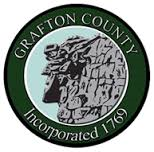 Juvenile Restorative Justice Referral FormReferral InformationName:								Date of Referral: Department/Agency:Address:Phone #:Email:Offender InformationName:										DOB:Address:Phone #:Parent/Guardian InformationName:Address (if different from offender):Home #:					Cell #:					Work #:Charges:				Specific Charges:*** Please include Police Report or a summary and the CANS Assessment ***ViolationMisdemeanorDelinquency